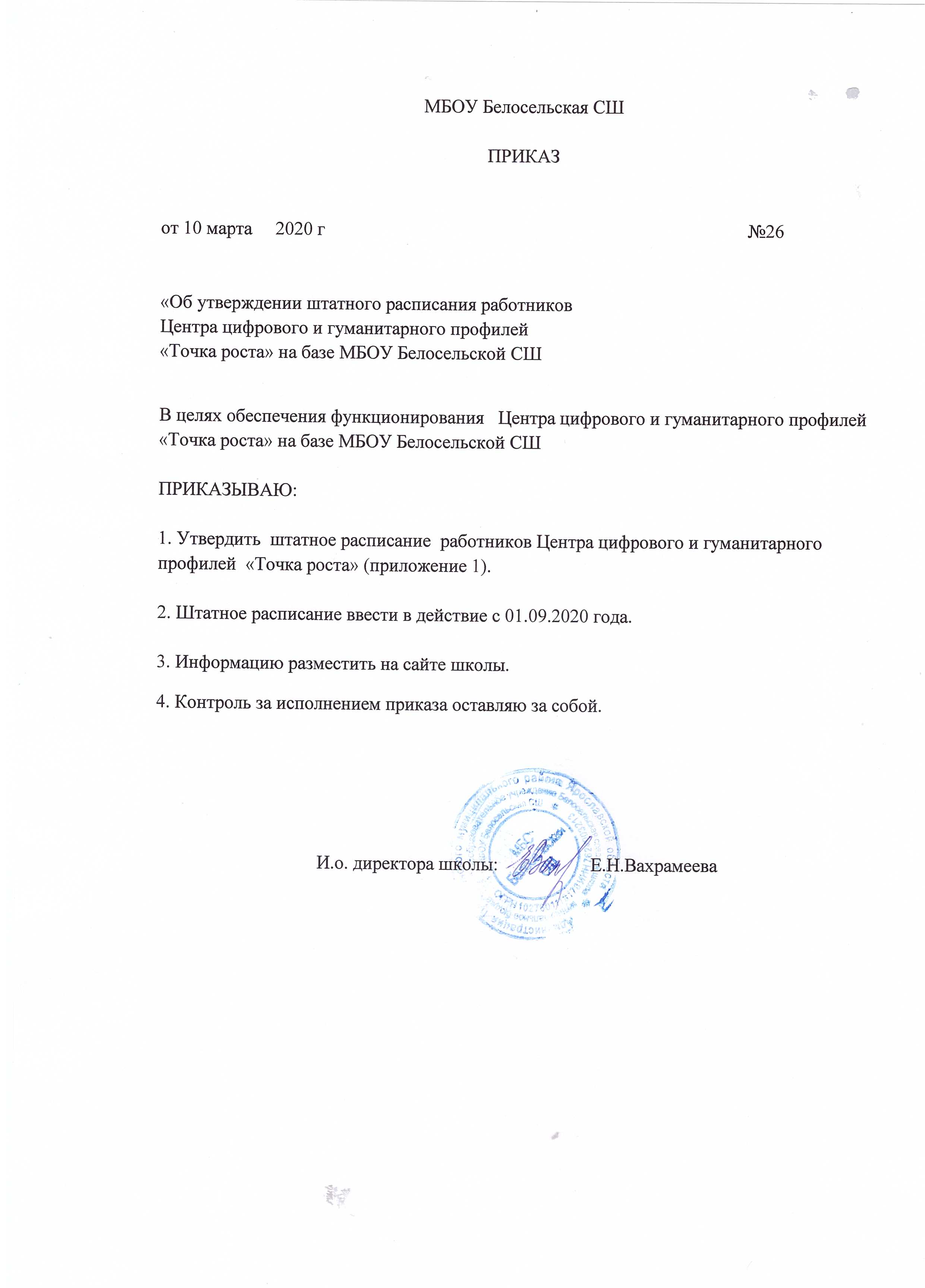 Приложение к приказу №26 от 10.03.2020г.Штатное расписаниеработников  Центра образования цифрового и гуманитарного профиля «Точка роста»на базе МБОУ Белосельской СШКатегория персоналаСодержание деятельностиКоличество штатных единицУправленческий персоналРуководитель центра0,5Педагогический персоналПедагог-организатор0,5Педагогический персоналПедагог по шахматам0,5Педагогический персоналПедагог по предмету «ОБЖ»0,5Педагогический персоналПедагог по предмету «Технология»0,5Педагогический персоналПедагог по предметам «Математика, информатика»2